Domínio 1 Das Sociedades Recoletoras às Primeiras CivilizaçõesSubdomínio 1.2. Contributos das civilizações urbanas1. Observa o documento 1. 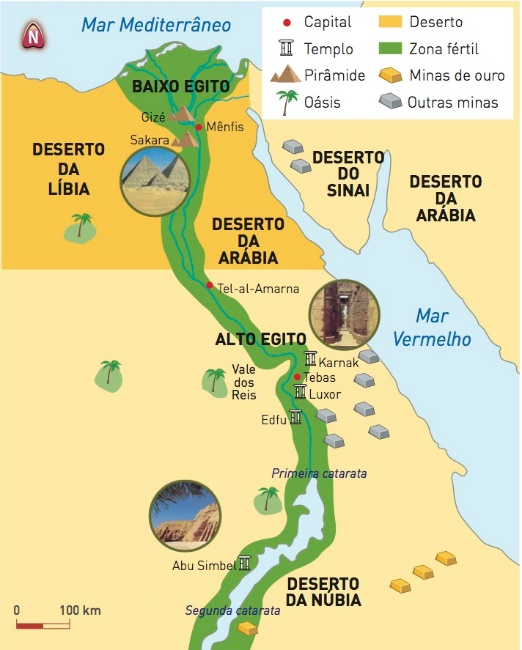 2. Assinala com V (verdadeira) ou F (falsa) as afirmações que se seguem.a) A principal atividade dos Egípcios era a pecuária.b) Como a maior parte do território egípcio é desértico eles não se dedicavam à agricultura.c) Os egípcios desenvolveram técnicas de irrigação e captação de água do rio Eufrates.d) O rio Nilo era uma excelente via de comunicação que permitia o escoamento dos excedentes.3. Completa os espaços em branco. (CHAVE: Mediterrâneo, coberturas, tapetes, cereais, comércio, deus)Os Egípcios desenvolveram a agricultura, produzindo 1 _______________, linho e vinha. Produziam também a planta do papiro, que lhes permitia fazer o suporte da escrita, 2 _______________,         3 _______________ das casas ou barcos. O rio Nilo também era uma excelente via de comunicação para o 4 _______________ interno, mas também para o externo, porque desagua no mar                 5 _______________. Os Egípcios tinham uma grande veneração pelo seu rio, adorando-o como um 6 _______________.4. Observa o documento 2.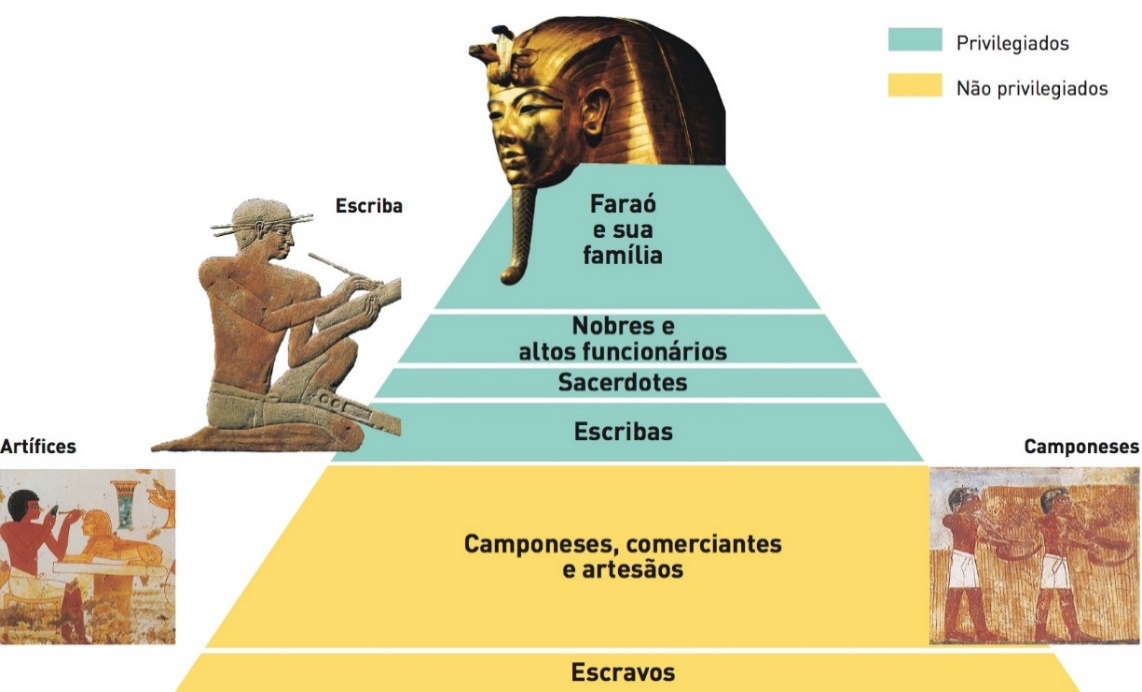 Identifica os grupos sociais privilegiados a partir do doc. 2. __________________________________________________________________________________________________________________________________________________________Identifica os grupos sociais não privilegiados a partir do doc. 2.__________________________________________________________________________________________________________________________________________________________Refere os poderes do chefe máximo do Egito, o faraó.__________________________________________________________________________________________________________________________________________________________Caracteriza a sociedade representada na pirâmide no doc. 2.____________________________________________________________________________________________________________________________________________________________________________________________________________________________________________________________________________________________________________________5. Assinala com um X a opção que consideras correta.A religião egípcia era…Os deuses egípcios eram frequentemente representados como…O culto aos deuses estava entregue aos…6. Observa os documentos 3, 4 e 5.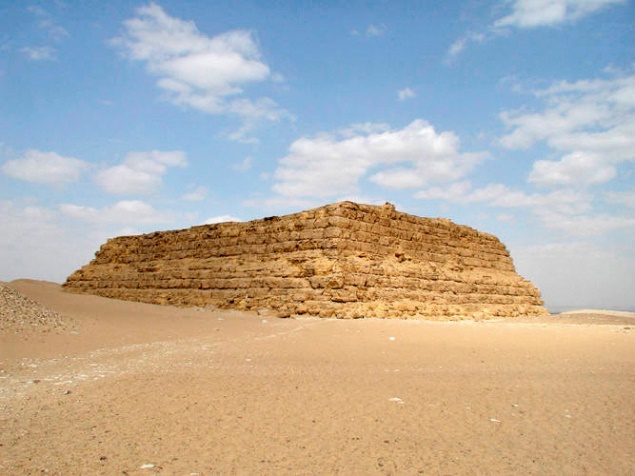 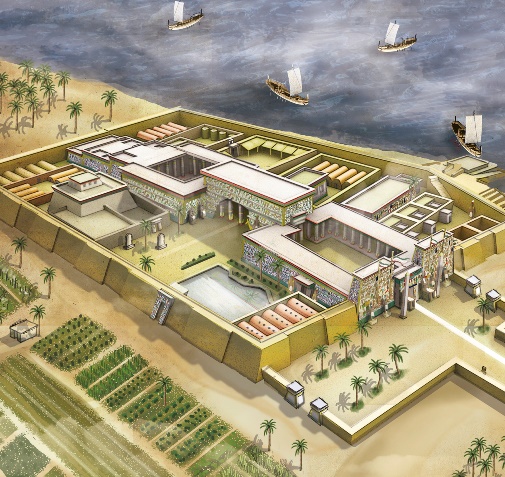 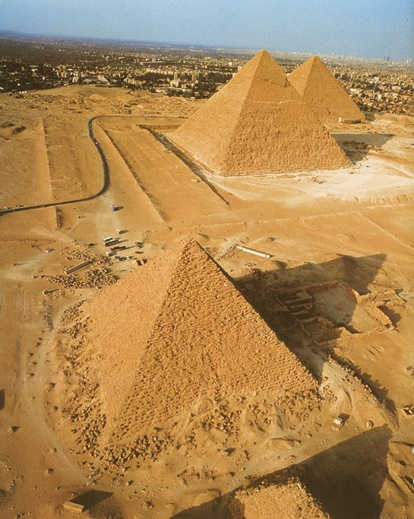 Completa o quadro seguinte. (CHAVE: templo, mastaba, pirâmide, túmulo, adoração aos deuses)7. Lê atentamente o documento 6.Transcreve do doc. 6 uma frase que demonstre a originalidade da religião hebraica.__________________________________________________________________________________________________________________________________________________________Refere a originalidade da religião hebraica._____________________________________________________________________________8. Observa atentamente os documentos 7 e 8. 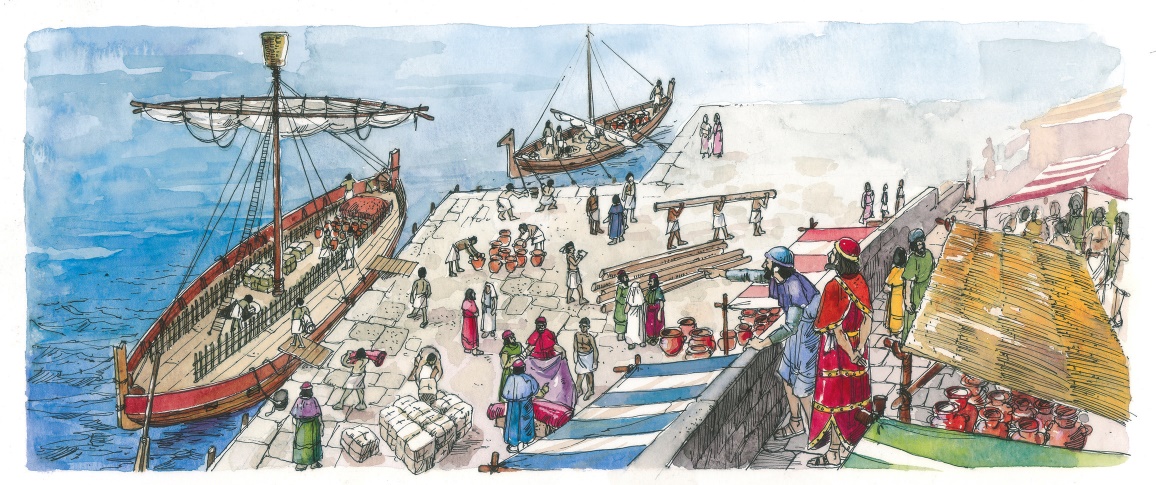 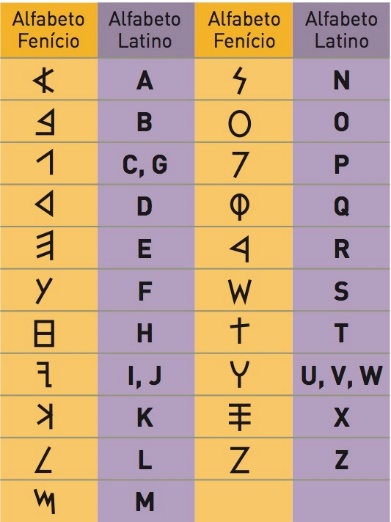 Assinala com V (verdadeira) ou F (falsa) as afirmações seguintes.a) Os Fenícios fundaram colónias ao longo da costa do mar do Norte.b) O alfabeto fenício era composto por poucas dezenas de símbolos.c) Os mercadores fenícios comerciavam produtos como o vidro, tecidos e armas.d) Os Fenícios tinham boas condições para a prática da agricultura.Relaciona a criação da escrita alfabética com a atividade comercial dos Fenícios.____________________________________________________________________________________________________________________________________________________________________________________________________________________________________________________________________________________________________________________BOM TRABALHOmonoteístapoliteístaanimistainvisíveisanimaisanimais, humanos ou meio humano meio animalescribassacerdotescomerciantesDoc. 3Doc. 4Doc. 5Nome do monumentoFunção